NOTAS DE DICIPLINA FINANCIERA1. Balance Presupuestario de Recursos Disponibles NegativoSe informará:a) Acciones para recuperar el Balance Presupuestario de Recursos Disponibles Sostenible.Fundamento Artículo 6 y 19 LDF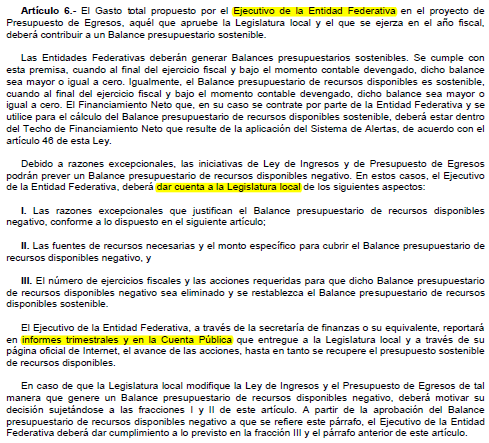 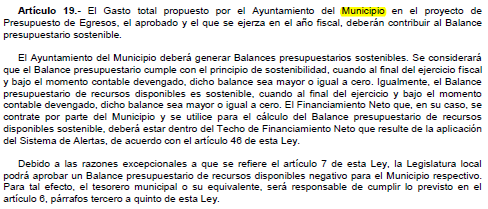 El municipio de San Felipe, mantendrá una política financiera de equilibrio en el balance presupuestario entre el ingreso y el gasto, estableciendo dos criterios, el primero relativo a lograr la eficiencia operativa mediante la contención del gasto público, principalmente el gasto de servicios personales y los gastos de operación, así como tampoco se prevé solicitar deuda, préstamos o adelantos de participaciones, como parte de la estrategia financiera para hacer frente a los planes y programas operativos de las dependencias, por el contrario, se proyecta la operación con mayor eficiencia en el gasto público, así como la reorganización de la estructura interna mediante la unificación de las actividades análogas. Además se llevará un monitoreo continuo en la evolución de los ingresos y gastos para garantizar recursos destinados a la operatividad de las dependencias.Actualmente en la proyección de ingresos y gastos, no se prevén ingresos derivados de financiamiento proveniente de la contratación de deuda pública, préstamos o adelantos de participaciones.2. Aumento o creación de nuevo GastoSe informará:a) Fuente de Ingresos del aumento o creación del Gasto no Etiquetado.b) Fuente de Ingresos del aumento o creación del Gasto Etiquetado.Fundamento Artículo 8 y 21 LDF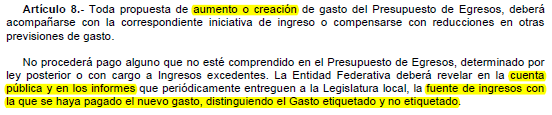 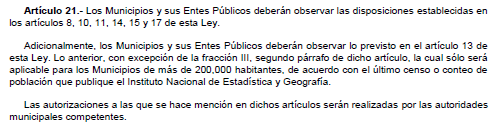 El municipio de San Felipe, conforme al pronóstico de ingresos y al presupuesto de egresos aprobado por el Ayuntamiento hasta la primera modificación se agrega a manera de relación las fuentes de financiamiento que soportan el gasto público, mismas que guardan el balance presupuestario positivo.****  1100116  RECURSO MUNICIPAL 2016****  1100117  RECURSO MUNICIPAL 2017****  1100118  Recursos fiscales****  1500516  PART FEDERALES 2016****  1500517  PART FEDERALES 2017****  1500518  Participaciones federales****  1500617  Conv Federal 2017****  1600416  CONVENIOS ESTATALES 2016****  1600417  CONVENIOS ESTATALES 2017****  1600418  Convenios estatales****  1700917  CONV  BENEFICIARIOS 17****  1700918  Convenios con benefi****  1701111  Otros Conv 2011****  1701112  Otros Conv 2012****  1701113  Otros Conv 2013****  2510108  FAISM 2008****  2510109  FAISM 2009****  2510113  FAISM 2013****  2510115  FAISM 2015****  2510116  FAISM 2016****  2510117  FAISM (FONDO 1) 2017****  2510118  FISM DTDF****  2510217  FORTAMUN (FDO 2) 2017****  2510218  FORTAMUN DTDF****  2510317  FISE 2017****  2510318  FISE****  2510417  FAFEF 2017****  2510418  Aportaciones federal****  2520317  CONV  FEDERAL 17 ETIQ****  2520318  Convenios federales****  2610717  CONV. ESTATAL ETI 173. Pasivo Circulante al Cierre del EjercicioSe informará solo al 31 de diciembreFundamento Artículo 13 VII y 21 LDF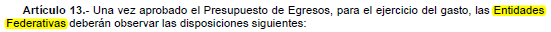 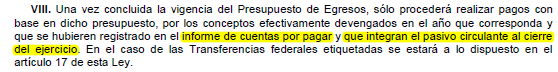 El municipio de San Felipe, informa los pasivos circulantes registrados en la cuenta pública, es conveniente aclarar que el pasivo circulante que se relaciona con partidas de gasto corresponde únicamente las cuentas siguientes:El resto corresponde a retenciones.4. Deuda Pública y ObligacionesSe revelará:a) La información detallada de cada Financiamiento u Obligación contraída en los términos del Título Tercero Capítulo Uno de la Ley de Disciplina Financiera de las Entidades Federativas y Municipios, incluyendo como mínimo, el importe, tasa, plazo, comisiones y demás accesorios pactados.Fundamento Artículo 25 LDF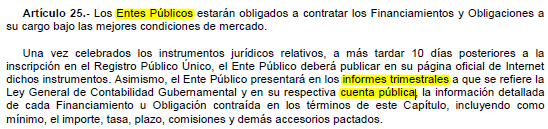 No aplica derivado a que el municipio de san Felipe no tiene contratada deuda pública con instituciones financieras.5. Obligaciones a Corto PlazoSe revelará:a) La información detallada de las Obligaciones a corto plazo contraídas en los términos del Título Tercero Capítulo Uno de la Ley de Disciplina Financiera de las Entidades Federativas y Municipios, incluyendo por lo menos importe, tasas, plazo, comisiones y cualquier costo relacionado, así mismo se deberá incluir la tasa efectiva.Fundamento Artículo 31 LDF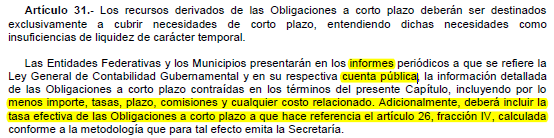 No aplica derivado a que el municipio de san Felipe no tiene contratada deuda pública con instituciones financieras.6. Evaluación de CumplimientoSe revelará:a) La información relativa al cumplimiento de los convenios de Deuda Garantizada.Fundamento Artículo 40 LDF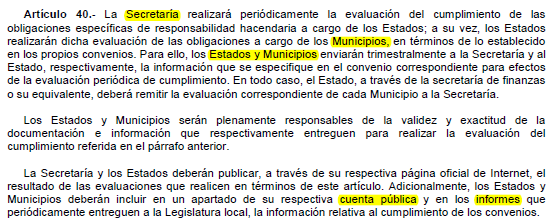 No aplica derivado a que el municipio de san Felipe no tiene contratada deuda pública.CUENTANOMBRE DE LA CUENTAMONTO0211200001Proveedores por pagar CP25647.970211300001Contratistas por pagar CP440614.60211300156PASIVOS CAPITULO 6000 AL CIERRE 20150.010211300166PASIVOS CAPITULO 6000 AL CIERRE 2016860327.190211500001Transferencias otorgadas por pagar a corto plazo34710211700001I.S.R. Sobre Salarios287726.29021170000210% I.S.R. Renta1100.570211700003I.S.R. Asimilables0.48021170000410% I.S.R. Hon Profesionales7890211700005ISCAS Pendiente de pagar>Acree25614.7602117000062% Impuesto Cedular189.370211700007ISR Sobre sueldos Ramo 33119704.730211700008ISR Honorarios Asimilados a Sueldos Ramo 33-0.020211700009I.S.R.10% Hon Profesionales Ramo 330.030211700010Imp. Cedular 2% Retenido ramo 33208.640211700011ISR Asimilados a Salarios Servicios Municipales0.970211700012ISR Sobre Sueldos Servicios Municipales0.750211700013ISR asimilados a Salarios programa sustentabilidad0.750211700014ISR Sobre Sueldos SUBSEMUN-0.190211700015ISR RETENSION POR HONORARIOS SUBSEMUN0.440211700017ISR ASIMILADOS A SALARIOS HABITAT 20121.290211700018ISR Eventuales Feria0.840211700022I.S.R HON PROF FERIA0.660211700023ISR A FAVOR DE TRABAJADORES 2014278430211700101INFONAVIT168964.450211700102Fondo de Ahorro para el Retiro26966.460211700103Cuota Obrero IMSS251570.50211700104Cuota Obrero IMSS  Ramo 33142415.940211700105Retencion RCV. Ramo 33-150385.80211700106INFONAVIT Ramo 3364920.410211700108Cuotas Patronales585.790211700109Retencion RCV cuenta corriente-156026.20211700110FERIA IMSS CUOT OBR1.550211700203Aseguradora Metlife67120.840211700212Descuanto Pension Alimenticia Ramo 33-265.780211700220Seguro de Vida Ramo 3338945.730211700224Retenciones Cuenta Corriente195.820211700225Descuanto Pension Alimenticia Cuenta Corriente3948.050211700227INCAPACIDADES SEG PUBLICA7344.980211700238PRI CUENTA CORRIENTE2038.160211700301DIVO 0.5% Programas Especiales20914.620211700302CAP 0.2%  Ramo 33 20083608.40211700303DIVO 0.5% ramo 3325142.790211700304DIVO 0.5%1.810211700305CAP 0.2% FI Remanentes51865.270211700308CAP 0.2% Programas Especiales1986.60211700310CAP 0.2% CONVENIOS ESTADO PROG ESPECIALES319.850211700315CAP 0.2% Programas Esp. 20161057.270211700317ISR HON ASIM FERIA1.010211700318DIVO 0.5% CTA CORR0.020211700319CAP 0.2% CTA CORR429.030211700321REINTEGROS A LA TESORERIA DE LA FEDERACION0.160211900001Otras ctas por pagar CP109111.23TOTAL_21102,476,022.09211200001Nombre de la cuenta Proveedores por pagar CP509,142.50211300001Nombre de la cuenta Contratistas por pagar CP33,582.07211500001Nombre de la cuenta Transferencias otorgadas por pagar a corto plazo644.20